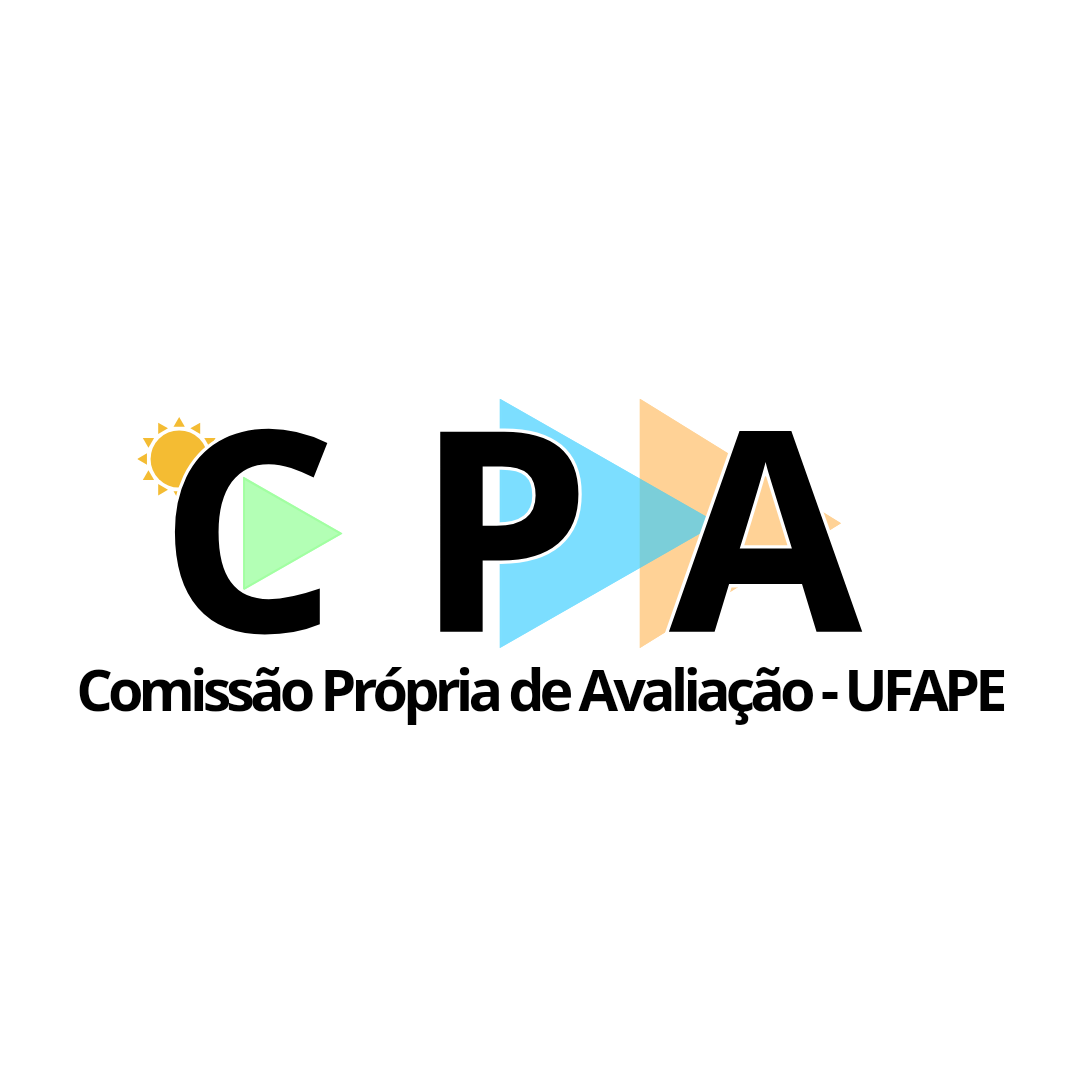 ATA DE REUNIÃOATA: 06/09/2023 HORÁRIO: 15hLOCAL: Google Meet6ª Reunião Ordinária da Comissão Própria de Avaliação da UFAPE1. PARTICIPANTES PRESENTES1. PARTICIPANTES PRESENTES1. PARTICIPANTES PRESENTES1. PARTICIPANTES PRESENTES1. PARTICIPANTES PRESENTES1. PARTICIPANTES PRESENTESNOMEGRUPO/FUNÇÃOGRUPO/FUNÇÃOGRUPO/FUNÇÃOGRUPO/FUNÇÃOGRUPO/FUNÇÃOJuliene da Silva BarrosPresidente - DocentePresidente - DocentePresidente - DocentePresidente - DocentePresidente - DocenteAdilma Lopes BrandãoVice-Presidente - TécnicaVice-Presidente - TécnicaVice-Presidente - TécnicaVice-Presidente - TécnicaVice-Presidente - TécnicaMaria Antonia Barbosa do NascimentoSecretária - DiscenteSecretária - DiscenteSecretária - DiscenteSecretária - DiscenteSecretária - DiscenteIsabele Cristine Barros de Moraes AlencarTécnicaTécnicaTécnicaTécnicaTécnica2. CORPO DA ATA2. CORPO DA ATA2. CORPO DA ATA2. CORPO DA ATA2. CORPO DA ATA2. CORPO DA ATAPAUTAASSUNTOS DISCUTIDOSASSUNTOS DISCUTIDOSASSUNTOS DISCUTIDOSASSUNTOS DISCUTIDOSASSUNTOS DISCUTIDOS1. ApresentaçãoApresentação dos assuntos pela profª Juliene BarrosApresentação dos assuntos pela profª Juliene BarrosApresentação dos assuntos pela profª Juliene BarrosApresentação dos assuntos pela profª Juliene BarrosApresentação dos assuntos pela profª Juliene Barros2. Pontos de pauta  . Aprovação das Atas.  . Aprovação das Atas.  . Aprovação das Atas.  . Aprovação das Atas.  . Aprovação das Atas.3. ENCAMINHAMENTOS3. ENCAMINHAMENTOS3. ENCAMINHAMENTOS3. ENCAMINHAMENTOS3. ENCAMINHAMENTOS3. ENCAMINHAMENTOS3. ENCAMINHAMENTOSAÇÃOAÇÃOAÇÃORESPONSÁVELRESPONSÁVELPRAZOPRAZO- Início da elaboração do questionário. - Início da elaboração do questionário. - Início da elaboração do questionário. MembrosMembros20/09/202320/09/20234. PRÓXIMA REUNIÃO4. PRÓXIMA REUNIÃO4. PRÓXIMA REUNIÃO4. PRÓXIMA REUNIÃO4. PRÓXIMA REUNIÃO4. PRÓXIMA REUNIÃO4. PRÓXIMA REUNIÃODATA20/09/23HORÁRIO15h-16hLOCALLOCAL Sala da CPAOBJETIVO Dar início a elaboração do questionário. Dar início a elaboração do questionário. Dar início a elaboração do questionário. Dar início a elaboração do questionário. Dar início a elaboração do questionário. Dar início a elaboração do questionário.ENVIADO POR:Maria Antonia B. do NascimentoAprovada pela Comissão em: 